SyllabusPSY 300 - SWS Research Methods, Winter, 2023Instructor InformationName:		Mario Fifić, Ph.D., Associate ProfessorOffice hours: 	By appointment via Blackboard Collaborate Ultra (an online meeting platform)Email: 		fificm@gvsu.edu. Reaching me by email is generally much easier than reaching me by phone. Phone:		(616) 331-5061Office Hours: T/TR 3:00pm-4:00pm. Schedule by email. We could meet in my office Room 2217 at Psychology Dept, Au Sable, or in a virtual office over the Zoom application. Class Time and PlaceSection 06Tuesday			4:00pm 	5:15pm		PSY 300_6		Mackinac Hall A2165Section 06Thursday		4:00pm 	5:15pm		PSY 300_6		Mackinac Hall A2165PrerequisitesPSY 101 -Introductory Psychology, and STA 215 -Introductory Applied Statistics Course Description (from GVSU)Examination of basic research methods in psychology. Emphasis on the logic of psychological research, the formulation and testing of hypotheses, research design, sampling procedures, data collection and analysis, and ethics of conducting research. This course is designated SWS. Completion of WRT 150 with a grade of C or better (not C-) is a prerequisite.Why Should You Take This Course?From a professional point of view, and also from a consumer point of view, making valid inferences is very important in a modern society. For example, we may be interested to learn what are the best teaching methods to improve learning in elementary schools, what is the best approach to treat some illness, which produce is the most bang for your buck, and the list goes on… Almost any inference comes from the evaluation of evidence collected by using some appropriate method. The research methods class PSY300, provides a critical insight to understanding how the process of inference validation is conducted, and which methods and procedures are the essential part of that process. In this class you should learn how to make stronger and more valid inferences, and also how to recognize an inference level from other sources (media, research databases).SWS Course (Supplemental Writing Skills)This course is designated SWS. Completion of WRT 150 with a grade of C or better (not C-) is a prerequisite. SWS credit will not be given to a student who completes this course before completing the prerequisite. SWS courses adhere to certain guidelines. Students turn in a total of at least 3000 words of writing. Part of that total may be essay exams, but a substantial amount of it is made up of essays, reports, or research papers. The instructor works with the students on revising drafts of papers, rather than simply grading the finished piece of writing. At least one third of the final grade in the course is based on the writing assignments. Students must complete the course with a grade of "C" or better in order to receive SWS credit. Students may receive SWS credit for taking the course as Credit/No Credit provided the student passes the course with a "Credit" grade.Writing Center and Library Knowledge MarketThe Fred Meijer Center for Writing provides writing assistance to all GVSU students, on any type of project and at any stage of the process. The Writing Center employs both undergraduate and graduate writing consultants from across majors and disciplines. Consultants are trained to help writers brainstorm, organize, or develop their ideas; and they can help writers edit their own work and document sources correctly. The Center's services are free and students can work with an idea, assignment prompt, or draft of their paper. Students can virtually drop in or schedule an appointment; both appointments and drop-ins are available during all service hours: (Mon-Thurs 9am-11pm, Friday 9am-3pm, Sunday 2pm-11pm). Due to COVID-19, all writing center services are available online. Limited in-person consulting may be available; please check the Writing Center’s website for up-to-date information. All service options (drop-ins, appointments, email support) can be accessed via the Writing Center’s online scheduling system - Book It. We look forward to working with you!Course GoalsThe aim of this course is to acquaint students with basic research methods in psychology while exploring practical, theoretical, and ethical issues regarding research design and its implementation in psychology. Upon completion of this course you should be able to(1) Understand and to summarize the essence of research articles.(2) Write clearly and cogently in a scientific way.(3) Understand how to design an empirical study.(4) Understand and identify major ethical concerns in psychological research. I consider this course to be an opportunity to teach more than just WHAT we know about research methods. It is an opportunity to also teach HOW research methods are studied. Psychology is a science, and this course will emphasize that point. When you leave this course, you should be able to evaluate quality of scientific findings presented in a journal article and also to critically evaluate the how scientific discoveries are shared and interpreted in our social environment.Required TextTextbook: Stangor, C. (2015, 5th ed.). Research methods for the behavioral sciences. New York: Houghton Mifflin Company. ISBN: 9781285077024. Previous editions (4th ed.) can be used for this class. Additional ReadingsAt various times during the semester, additional readings will be assigned. These readings will be required, and will supplement the text and lecture. The instructor will announce and make the readings available on Blackboard, i.e., students will not be required to purchase them. Required Equipment (owned or accessible)High-speed internet accessComputer with a sound card and speakers and operating system that meets current Blackboard browser requirements (Windows 7 or above, OS 10.10 or above)Microphone (built in or external)Computer camera (most laptops have a camera)Required software (available for free): “Microsoft Word” (find the installation link through GVSU IT)Course Webpage The instructor will administer all elements of the course using GVSU’s Blackboard system. The webpage will contain pertinent course information, grades, lecture materials, announcements, readings, assignments, and exams.  Students are responsible for all information provided via Blackboard. The full, detailed description of all assignments, exams, and due dates will be found in Blackboard.To access Blackboard, go to https://mybb.gvsu.edu/ and enter your log in and password.Take a look at the GVSU Online Learning pages to find numerous materials about using Blackboard and online learning http://www.gvsu.edu/online/.Use of Blackboard is integral to this course and students must log on a few times each week in order to complete course requirements, receive important announcements and updates, and communicate with instructors and other students about course content.Check the current technical requirements to use Blackboard and preferred browser information.Technical difficulties with BlackboardIf you experience technical problems with Blackboard, contact the help desk by email or phone - helpdesk@gvsu.edu or 616-331-3513.  The help website is http://www.gvsu.edu/it/learn/ Plagiarism“Any ideas or material taken from another source for either written or oral presentation must be fully acknowledged. Offering the work of someone else as one’s own is plagiarism. The language or ideas taken from another may range from isolated formulas, sentences, or paragraphs to entire articles copied from books, periodical, speeches, or the writing of other students. The offering of materials assembled or collected by others in form of projects or collections without acknowledgement also is considered plagiarism. Any student who fails to give credit in written or oral work for the ideas or materials that have been taken from another is guilty of plagiarism.” (GVSU, Undergraduate & Graduate Catalog 2004-2005, p. 91). Plagiarism or cheating will result in an F for the course.Course Organization and your participation Class participation is mandatory. If you are not able to participate in the class you should let me know.Wearing a mask policy: during in person class wearing a correctly position mask is mandatory. 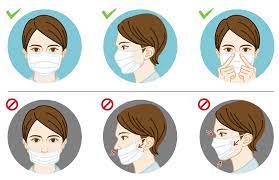 For more details about Covid-19 regulations at GVSU: https://www.gvsu.edu/provost/covid-19-resources-266.htmHome preparation: Before each week you will be asked to prepare a dedicated book chapter posted in a learning module by watching a prerecorded lecture.Class activities: We will briefly go over the important information in each class chapter. You are encouraged to participate in a class discussion, and ask questions. In the second part of the class we will complete your assignment for that week by having a discussion. Course RequirementsYour class grade will be determined based on your achievement on (1) Assignments, (2) Final research paper, (3) Exams and (4) discussion forum participation. We will be using the “flipped classroom” model [around 20% of grade points]Each chapter will be covered by video material posted in the learning module. Your task is to, PRIOR the class, to read the chapter from the book, go over the videos and to complete the related quiz problems.  Each quiz is comprised of multiple-choice/or open-ended questions. Access to quizzes will be through BB.Assignments related to the Final paper [around 20% of grade points]The assignments will be related to the final writing research project and to materials covered in class and the book chapters. You will be required to fulfill several assignments toward writing an APA style review paper, during the course of the semester. We will aim to complete the assignments together in the class. The assignments’ deadline policy is detailed below.  Final paper: Literature Review [around 20% of grade points]During the semester you will be writing a comprehensive report on some selected research topic. You will be given a feedback that you can use to improve the quality of the final paper. The final paper must be written in MS Word (see the software requirement above) using your computer or using your GVSU lab account.  You will get feedback about your research paper and will be asked to revise this draft along these comments. The final assignment requirement: To get a passing grade in this course a student must (a) Submit the assignment Final Research Paper, (b) Get more than 59% (F grade) on it. If one of the conditions was not met a student will not be able to get a passing grade regardless of the total number of points on other assignments and tests. Exams: essays [around 20% of grade points]	You are required to select a concept learned in the class and to review several research articles published in peer-reviewed journals. You are expected to write 3 essay papers through semester, each of 7-9 pages to describe the empirical findings reported in the article, critically evaluate how well these studies have addressed the question by applying what you have learned in class.  Class Discussion participation [around 20% of grade points]During the class time, you will be asked to engage in some learning activity related to the topic. The goals of these activities are to gain deeper understanding of important concepts and to consider how that knowledge could be applied to solving real life problems. There are different forms of these activities: you may be act individually but you may also be part of a group. These activities occupy most of the class time and could require a personal computer. Participation in the in-class activities cannot be completed outside of the class time.Being exam excused or making late assignment submissionLate submissions of assignments and exams will result in losing 10% of the points daily. (Note: being late is operationally defined as submitting work 1 second or longer after the deadline).You have an option to miss one in-class activity (for one week) and will not be required to offer an excuse. You will be offered an alternative assignment, which is to write a chapter’s summary in no less than (your) 1200 words. In cases that you plan to miss class activities for the second time, or due to important issues in your life, you will be offered an alternative assignment ONLY after providing some written excuse, that could be written confirmation by the head of the department or by a physician.Weekly deadlinesThere will be two important deadlines within a week. The first deadline is on Monday 11:59pm each week. To meet this deadline a student has to watch the video lecture posted in that week’s learning module, and to prepare for class. The second deadline is on Friday 11:59pm each week. To meet this deadline a student has to complete and submit all work required for that week (assignments and discussions).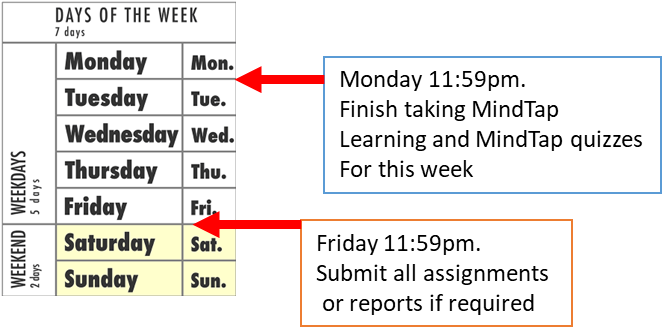 GradingThe Quizzes, Midterm Exams, and Final Exam will collectively be worth approximately 450 points. Based on your cumulative point score the following grades will be assigned:THE GRADING SCALE AS PRINTED ABOVE IS FINAL! Any changes in grading policy will be announced on the course website.Using LockDown Browser and a Webcam for Online Exams (if necessary)The purpose of exams is to gauge whether students have successfully learned course content and skills. To support that success, exams must be administered fairly. I find that students want exactly that—they want to know that when they have studied hard for an exam, they are being fairly recognized for that work and knowledge. The suspicion that others might be “gaming the system” can be dispiriting. This is especially relevant for online courses, where there is no in-class proctor or instructor present to ensure fair testing circumstances for all concerned. To help alleviate these problems, this course requires the use of LockDown Browser and a webcam for online exams. The software simulates conditions of taking an in-person exam—it prevents students from looking at notes and course materials, and from communicating questions and answers with each other. Although further information about this software will be provided after the course has begun, it is important to be aware up front that this is how exams will be administered, and that there are certain hardware requirements to take exams this way. The required webcam can be built into your computer or can be the type that plugs in with a USB cable. Watch this short video to get a basic understanding of LockDown Browser and the webcam feature. A student Quick Start Guide  is also available.When taking an online exam that requires LockDown Browser and a webcam, remember the following guidelines:Ensure you're in a location where you won't be interruptedTurn off all other devices (e.g. tablets, phones, second computers) and place them outside of your reachClear your desk of all external materials not permitted — books, papers, other devicesBefore starting the text, know how much time is available for it, and that you’ve allotted sufficient time to complete itRemain at your computer for the duration of the testIf the computer or networking environment is different than what was used previously with the Webcam Check and System & Network Check in LockDown Browser, run the checks again prior to starting the test To produce a good webcam video, do the following:Avoid wearing baseball caps or hats with brimsEnsure your computer or tablet is on a firm surface (a desk or table). Do NOT have the computer on your lap, a bed or other surface where the device (or you) are likely to moveIf using a built-in webcam, avoid tilting the screen after the webcam setup is completeTake the exam in a well-lit room and avoid backlighting, such as sitting with your back to a window Remember that LockDown Browser will prevent you from accessing other websites or applications; you will be unable to exit the test until all questions are completed and submittedNetiquetteThis course will involve frequent opportunities to interact with your peers via the Blackboard Discussion Board. Although many of us have experience with e-mail, online discussion is different because we’re communicating “one to many” rather than “one to one.” Therefore, it’s important that we maintain a sense of freedom to express our thoughts while at the same time providing a safe atmosphere for that expression. Please keep this mind as you are communicating with others. All participants should maintain a professional attitude and manner of discussion. While spirited debate is encouraged, unprofessional behavior is not tolerated. Words often come across “more directly and harshly” in this written form of communication, since there are no facial gestures, expression or tone of voice to help convey your message fully. Your contributions should not be overly negative or personal in nature.Emergencies and Schedule Conflicts Exams will be administered online during limited time windows on specific days throughout the semester (see tentative schedule below). Absences from these exams related to participation in a university-sanctioned event, a personal illness, a family emergency, or a major religious holiday will be excused provided that you a) give the instructor at least one week advance notice (when the conflict is foreseeable) or a timely explanation upon your return (when the conflict is unforeseeable) and b) give the instructor written documentation from an appropriate faculty member, university administrator, physician, or clergy member. Make-up exams will be administered only if an absence from the exam is excused for one of the above reasons. Note that vacation is not considered a valid excuse. You may take a make-up exam either at another time on the normal exam day, or on the soonest possible date thereafter. An unexcused absence from an exam will constitute a score of 0.Accommodations for Students with DisabilitiesIf there is any student in this class who has special needs because of learning, physical or other disability, please contact Disability Support Resources (DSR) at (616) 331-2490 to develop a plan of assistance that you can provide to me.Tentative Course ScheduleLearning Modules (one chapter modules): The learning modules in Blackboard will be a foundational part of the course. Modules are where you will find instructions for each one-week segment of the course including reading assignments, video lectures, practice activities, and assignments. Modules will open up one week at a time and various assignments will be due during those windows. All previous modules will be open throughout the course.The above schedule is tentative. Any changes in the schedule will be announced in class and posted on Blackboard.Disclaimer:All of the information included in this syllabus, including the course schedule, assignments, and grading procedure, is subject to change. Any consequential changes to this syllabus will be announced on Blackboard.HOW MUCH TIME DO I NEED TO SPEND ON THIS COURSE?Because PSY300 is a 3-credit course, you’re expected to spend a total of 108 hours on the course (3 course credits x 36 work hours per credit = 108 total work hours for the entire course).If you are taking this course during the SPRING term: You are expected to work on this course 3 HOURS per DAY, six days a week. You should NOT register for this course if you will not be able to spend 3 hours a day, six days a week working on this course, during the course’s 12 Modules.Tips for a Successful Learning Experience*Although these might seem obvious and simple, they will make a differenceRead the syllabus and view all preparatory information on BlackboardStay organized and track due datesPlan weekly study timesKEEP UP ON THE READING AND LECTURESTake your own notes on each lecture video, or write your own notes into the provided slidesLog onto Blackboard at least 3 times per week to check announcements, discussion board, and interact with course material. Online courses require perseverance, self-discipline, self- motivation, and the ability to work independently – more so than face-to-face on-campus classes.Post questions, comments, and ideas on discussion boardAsk questions of the instructor. Not just clarification questions about logistics, but content questions. Academic IntegrityThis course is subject to GVSU's general requirements for courses.  A full list with pointers to resources may be found at www.gvsu.edu/coursepolicies.Section STU 4.0 of GVSU’s Student Code contains very specific information about maintaining academic integrity. It states: “The principles of academic honesty and integrity are fundamental to a community of scholars. The University expects that students will not engage in acts of academic dishonesty in curricular and non-curricular academic activities. Engaging in academic dishonesty compromises the integrity of university grades, and scholarship and research.Academic dishonesty is defined as actions or behaviors that misrepresent one’s contributions to or the results of any scholarly product submitted for credit, evaluation, or dissemination.  This definition includes, but is not limited to, fabrication, falsification, cheating, and plagiarism.  Terms are defined as the following:Cheating is defined as attempting to use materials, information, or study aids in any academic exercise that have not been allowed by the instructor.Plagiarism is defined as offering the work of someone else as one’s own. The language or ideas taken from another may range from isolated formulas, sentences, or paragraphs to entire articles copied from books, periodicals, speeches or the writings of other students. Academic dishonesty compromises the integrity of grades, meaning that all academic work should be done by the student to whom it is assigned without unauthorized aid.PROCEDURESWhen the instructor feels that action beyond a failing course grade is warranted, the instructor will report the incident at www.gvsu.edu/conduct and request additional action via the University Conduct Process. When the alleged violation is related to the Academic Honesty - Integrity of Scholarships and Grades, the Hearing Body shall be composed of faculty members.It is the instructor’s responsibility to establish a classroom atmosphere that fosters academic honesty on the part of the students. If any instance of academic dishonesty is discovered by an instructor, they will notify the student and discuss the incident. After discussing the instance with the student, the instructor will make a decision. Depending on the instructor’s judgment of the particular case, they may do nothing, impose additional course requirements, ask the student to repeat the work in question, or give a failing grade for the assignment, examination or the entire course. Any time an instructor addresses a violation of Academic Honesty with a failing grade on an assignment or in a course, they must report the incident at www.gvsu.edu/conduct. Other incidents may be reported for tracking purposes. Reporting the incident will notify the Department Chair, the Dean of Students, and the Dean(s) of the Instructional Colleges. Reporting the incident does not automatically initiate additional action, but keeps record of the incident. Students may utilize the Academic Grievance Process to appeal a faculty initiated decision.”Students will comply with the following rules, when engaging in coursework:No student shall knowingly, without authorization, procure, provide or accept any materials which contain questions or answers to any examination or assignment. No student shall, without authorization, complete, in part or in total, any examination or assignment for another person. No student shall, without authorization, allow any examination or assignment to be completed, in part or in total, by another person. No student shall knowingly plagiarize or copy the work of another person and submit it as his/her own. No student shall submit work that has been previously graded, or is being submitted concurrently to more than one course, without authorization from the instructor(s) of the class(es) to which the student wishes to submit it.The course materials are intended for curriculum and course-related purposes and are copyrighted by the University. Appropriate access to this content is given for personal academic study and review purposes only. Unless otherwise stated in writing, this content may not be shared, distributed, modified, transmitted, reused, sold, or otherwise disseminated. These materials may also be protected by additional copyright; any further use of this material may be in violation of federal copyright law. Violators of this policy will be referred to the Committee on Professionalism, Performance, and Promotion for disciplinary purposes. The student signed below understands and accepts all the terms of the above syllabus.  If you agree with 1-7 please post the signed document on BBStudent’s full name printed and signed ___________________________________________________ G#__________________________________________Grade DistributionMODULEDATETOPIC(S)READING1 &Jan 9Introduction to Research/ Ch. 11 &Jan 91 &Jan 16Developing Research Hypotheses/PsychInfo searchCh. 21 &Jan 163&4Jan 23Ethics in Research/APACh. 33&4Jan 233&4Jan 30Measures – Operational definitionCh. 43&4Jan 30Paper 1: Modules 1 to 45&6Feb 6Spring break March 6-135&6Feb 65&6Feb 13Survey construction - Reliability and ValidityCh. 55&6Feb 137&8Feb 20Surveys and SamplingCh. 67&8Feb 207&8Feb 27Naturalistic Methods Ch. 77&8Feb 27Paper 2: Modules 5 to 89&10Mar 6Hypothesis testing and inferential Statistics Ch. 89&10Mar 69&10Mar 13Correlational Research DesignsCh. 99&10Mar 1311&12Mar 20Experimental Research Design -One Way Ch. 1011&12Mar 2011&12Mar 2711&12Mar 2713&14Apr 3Factorial Research DesignsCh.  1113&14Apr 313&14Apr 10Experimental Control and Internal validityCh.  1213&14Apr 10Apr 17External ValidityCh.  13Apr 17Apr 24-29Paper 3: Modules 9-13